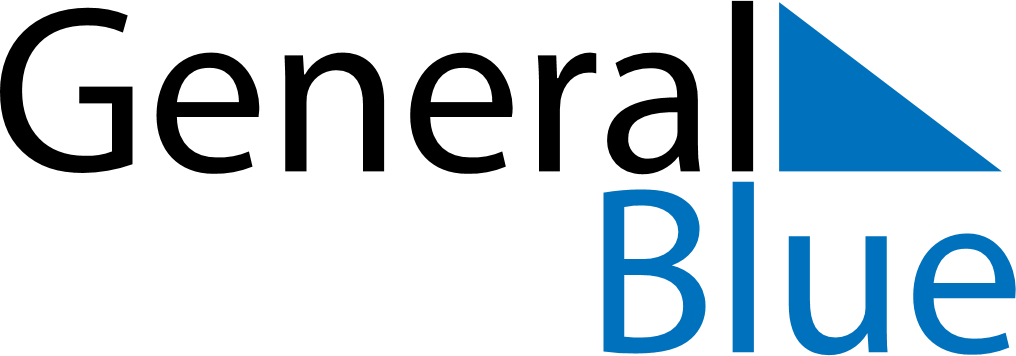 February 1786February 1786February 1786February 1786February 1786SundayMondayTuesdayWednesdayThursdayFridaySaturday12345678910111213141516171819202122232425262728